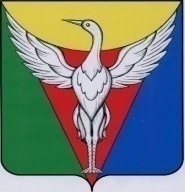 АДМИНИСТРАЦИЯ ОКТЯБРЬСКОГО  СЕЛЬСКОГО ПОСЕЛЕНИЯ ЧЕЛЯБИНСКОЙ ОБЛАСТИ  РАСПОРЯЖЕНИЕ______________________________________________________________________от  02.03.2021 г.  № 7	                                                                            		О допуске инициативного проект «Ремонт сельского дома культуры села Новомосковское» к конкурсному отборуВ соответствии с Федеральным законом от 06.10.2003 г. № 131-ФЗ «Об общих принципах организации местного самоуправления в Российской Федерации», Законом Челябинской области от 22.12.2020 г.№ 288-ЗО «О некоторых вопросах правового регулирования отношений, связанных с инициативными проектами, выдвигаемыми для получения финансовой поддержки за счет межбюджетных трансфертов из областного бюджета», Решением Совета депутатов Октябрьского сельского поселения от 28.12.2020 г.  №  	87 «Об утверждении Положения о реализации Закона Челябинской области «О некоторых вопросах правового регулирования отношений, связанных с инициативными проектами, выдвигаемыми для получения финансовой поддержки за счет межбюджетных трансфертов из областного бюджета» на территории Октябрьского сельского поселения», на основании заявления инициативной группы по реализации инициативного проекта «СДК» от 03.02.2021г. № 1:1. Признать инициативный проект «Ремонт сельского дома культуры села Новомосковское» соответствующим требованиям и допустить данный  инициативный проект до конкурсного отбора.2. Настоящее распоряжение подлежит  размещению на официальном сайте администрации Октябрьского сельского поселения в информационно-телекоммуникационной сети «Интернет».И.о. главы Октябрьского сельского поселения                                                     С.Б. Писаренко